Camp 694 Handy Cross Camp, Bideford, Devon1947 Camp List1947 Camp List1947 Camp List1947 Camp List1947 Camp List1947 Camp List694(G.W.Coy)  SHandy Cross Camp, Bideford, DevonBideford 60537(W.O.)V/1270/4Prisoner of War Camps (1939 – 1948)  -  Project report by Roger J.C. Thomas - English Heritage 2003Prisoner of War Camps (1939 – 1948)  -  Project report by Roger J.C. Thomas - English Heritage 2003Prisoner of War Camps (1939 – 1948)  -  Project report by Roger J.C. Thomas - English Heritage 2003Prisoner of War Camps (1939 – 1948)  -  Project report by Roger J.C. Thomas - English Heritage 2003Prisoner of War Camps (1939 – 1948)  -  Project report by Roger J.C. Thomas - English Heritage 2003Prisoner of War Camps (1939 – 1948)  -  Project report by Roger J.C. Thomas - English Heritage 2003Prisoner of War Camps (1939 – 1948)  -  Project report by Roger J.C. Thomas - English Heritage 2003Prisoner of War Camps (1939 – 1948)  -  Project report by Roger J.C. Thomas - English Heritage 2003OS NGRSheetNo.Name & LocationCountyCond’nType 1945CommentsSS 4411 2587180694Handy Cross Camp, BidefordDevon4German Working CampPre-existing military camp.Location: NGR above marked on map. The ‘bidefordbuzz’ website places the camp across the road at Pridham Place, just off Stucley Road and just N of Clovely Road. Other suggestions have been made that the site was just S of Clovely Road.Before the camp: US troops had various camps in Bideford and in the Handy Cross / Bowden Green area. The site had barrack huts and a cinema.Pow Camp: Established in the US army camp after D-day.After the camp: https://repatriatedlandscape.org/england/pow-sites-in-the-south-west/pow-camp-694-handy-cross/Further Information:National Archives 939/325 – listed as 994 [I think this is an error for 694] Working Camp, Handy Cross Camp, Bideford, Devon. Dated 1946 - 1947.Camp visible on aerial photograph Royal Air Force SDV342938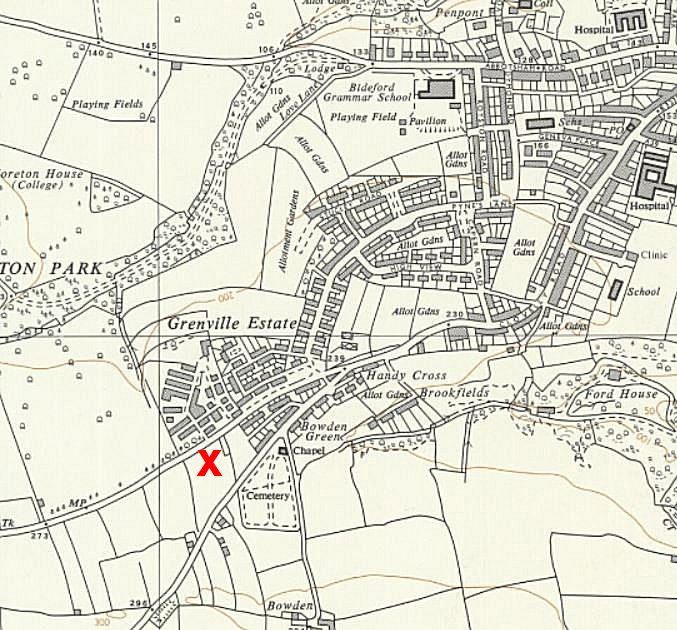 Location: NGR above marked on map. The ‘bidefordbuzz’ website places the camp across the road at Pridham Place, just off Stucley Road and just N of Clovely Road. Other suggestions have been made that the site was just S of Clovely Road.Before the camp: US troops had various camps in Bideford and in the Handy Cross / Bowden Green area. The site had barrack huts and a cinema.Pow Camp: Established in the US army camp after D-day.After the camp: https://repatriatedlandscape.org/england/pow-sites-in-the-south-west/pow-camp-694-handy-cross/Further Information:National Archives 939/325 – listed as 994 [I think this is an error for 694] Working Camp, Handy Cross Camp, Bideford, Devon. Dated 1946 - 1947.Camp visible on aerial photograph Royal Air Force SDV342938Ordnance Survey 1963